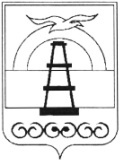 АДМИНИСТРАЦИЯ МУНИЦИПАЛЬНОГО ОБРАЗОВАНИЯГОРОДСКОЙ ОКРУГ «ОХИНСКИЙ»ПОСТАНОВЛЕНИЕ    от 02.02.2024  		                                                                              №106г. ОхаОб утверждении Перечня мероприятий, подлежащих финансированию в 2024 году, муниципальной программы «Совершенствование муниципального управления»В соответствии с Федеральным законом от 06.10.2003 № 131-ФЗ «Об общих принципах организации местного самоуправления в Российской Федерации», постановлением администрации муниципального образования городской округ «Охинский» от 31.03.2014 № 150 «Об утверждении муниципальной программы муниципального образования городской округ «Охинский» «Совершенствование муниципального управления», руководствуясь статьей 42 Устава муниципального образования городской округ «Охинский» Сахалинской области,ПОСТАНОВЛЯЮ:1. Утвердить Перечень мероприятий, подлежащих финансированию в 2024 году, муниципальной программы «Совершенствование муниципального управления» (прилагается).2. Разместить настоящее постановление на официальном сайте администрации муниципального образования городской округ «Охинский» www.adm-okha.ru.3. Контроль за исполнением настоящего постановления возложить на заместителя главы муниципального образования городской округ «Охинский», заместителя главы администрации муниципального образования городской округ «Охинский» Н.В. Нуйкину.Глава муниципального образования			                      городской округ «Охинский»	                                           Е.Н. МихликПриложение № 1                к постановлению администрации                                                                                                                                       муниципального образования                                                                                                                          городской округ «Охинский»                от 02.02.2024 № 106ПЕРЕЧЕНЬ МЕРОПРИЯТИЙ,подлежащих финансированию в 2024 году, муниципальной программы «Совершенствование муниципального управления»№мероприя-тияНаименование мероприятиявсегообластнойместныйГРБС1234561.Поддержка  социальных и общественных инициатив населения городского округа1 224,61 224,61.1.Предоставление бесплатного проезда отдельной категории граждан в автомобильном пассажирском транспорте (кроме такси)  в соответствии с Решением Собрания МО городской округ «Охинский» от 26.11.2015                  № 5.27-21 073,21073,2Администрация 1.1.Предоставление бесплатного проезда отдельной категории граждан в автомобильном пассажирском транспорте (кроме такси)  в соответствии с Решением Собрания МО городской округ «Охинский» от 26.11.2015                  № 5.27-2151,4151,4Департамент социального развития администрации МО ГО «Охинский»2.Обеспечение  освещения деятельности органов местного самоуправления муниципального образования городской округ «Охинский» в средствах массовой информации15 092,315092,31234562.1.Размещение материалов в печатных средствах массовой информации10 000,010 000,0Администрация 2.2.Размещение материалов в эфире телевещания5 092,35 092,3Администрация 3.Совершенствование системы поддержки граждан муниципального образования городской округ «Охинский»20 833,020 833,03.1.Реализация Решения  Собрания МО городской округ «Охинский» от 27.03.2003 № 2.24-9 «О Положении  о звании  «Почетный гражданин города «Охи»805,8805,8Администрация 3.2.Реализация Решения  Собрания МО городской округ «Охинский» от 16.12.2010 № 4.15-2 «Об утверждении Положения «О пенсионном обеспечении лиц, замещавших муниципальные должности, и муниципальных служащих в муниципальном образовании городской округ «Охинский»15 654,815 654,8Администрация 3.3. Реализация Решения Собрания МО городской округ «Охинский» от 25.06.2015 № 5.21-7 «О создании благоприятных условий в целях привлечения медицинских работников для работы в учреждениях здравоохранения, расположенных на территории муниципального образования городской округ «Охинский»4 167,94 167,9Администрация1234563.5.Реализация Решения Собрания муниципального образования городской округ  «Охинский» от 30.03.2006  № 3.8-14 «О Почетной грамоте муниципального образования городской округ «Охинский», о Почетной грамоте Собрания МО ГО «Охинский» 190,5190,53.5.Реализация Решения Собрания муниципального образования городской округ  «Охинский» от 30.03.2006  № 3.8-14 «О Почетной грамоте муниципального образования городской округ «Охинский», о Почетной грамоте Собрания МО ГО «Охинский» 35,035,0Администрация3.5.Реализация Решения Собрания муниципального образования городской округ  «Охинский» от 30.03.2006  № 3.8-14 «О Почетной грамоте муниципального образования городской округ «Охинский», о Почетной грамоте Собрания МО ГО «Охинский» 17,517,5Департамент социального развития администрацииМО ГО «Охинский»3.5.Реализация Решения Собрания муниципального образования городской округ  «Охинский» от 30.03.2006  № 3.8-14 «О Почетной грамоте муниципального образования городской округ «Охинский», о Почетной грамоте Собрания МО ГО «Охинский» 24,524,5Департамент социального развития администрацииМО ГО «Охинский»3.5.Реализация Решения Собрания муниципального образования городской округ  «Охинский» от 30.03.2006  № 3.8-14 «О Почетной грамоте муниципального образования городской округ «Охинский», о Почетной грамоте Собрания МО ГО «Охинский» 3,53,5Финансовое управление3.5.Реализация Решения Собрания муниципального образования городской округ  «Охинский» от 30.03.2006  № 3.8-14 «О Почетной грамоте муниципального образования городской округ «Охинский», о Почетной грамоте Собрания МО ГО «Охинский» 110,0110,0 Собрание3.6.Реализация Положения о ценном и (или) памятном подарках муниципального образования городской округ «Охинский», утвержденное постановлением администрации муниципального образования городской округ «Охинский» от 05.02.2014 № 38                                                                                                         14,014,0Администрация1234564.Устойчивое развитие коренных малочисленных народов Севера Сахалинской области7284,37184,3100,04.1.Развитие и модернизация традиционной хозяйственной деятельности на основе стимулирования экономической деятельности общин и родовых хозяйств коренных малочисленных народов Севера, проживающих на территории Сахалинской области.130,5130,5Департамент архитектуры земельных и имущественных     отношений  администрацииМО ГО «Охинский»4.1.Развитие и модернизация традиционной хозяйственной деятельности на основе стимулирования экономической деятельности общин и родовых хозяйств коренных малочисленных народов Севера, проживающих на территории Сахалинской области.1 606,11 606,1Администрация4.1.1.Поставка топлива898,3898,3Администрация4.1.2.Приобретение строительных материалов321,9321,9Администрация4.1.3.Приобретение морозильных шкафов48,048,0Департамент архитектуры земельных и имущественных    отношений  администрации МО ГО «Охинский»4.1.4.Приобретение бензинового генератора33,033,0Департамент архитектуры земельных и имущественных    отношений  администрации МО ГО «Охинский»1234564.1.5.Приобретение инверторного генератора34,034,0Департамент архитектуры земельных и имущественных    отношений  администрации МО ГО «Охинский»4.1.6.Приобретение набора торцевых головок15,515,5Департамент архитектуры земельных и имущественных    отношений  администрацииМО ГО «Охинский»4.1.7.Нераспределенные средства385,9385,9Администрация4.2.Обновление и модернизация инфраструктуры в местах традиционного проживания и традиционной хозяйственной деятельности коренных народов936,2936,2МКУ «ЭТУ»4.2.1.Приобретение топлива для дизельных генераторов936,2936,2МКУ «ЭТУ»4.3.Сохранение и развитие самобытной культуры коренных народов64,364,3Администрация4.3.1.Приобретение изделий текстильных64,364,3Администрация4.4.Ремонт жилья коренных народов в местах их традиционного проживания и традиционной хозяйственной деятельности2 718,02 618,0100,0МКУ «УКС»1234564.5.Обеспечение питанием в течение учебного года обучающихся из числа коренных народов, осваивающих образовательные программы основного общего и среднего общего образования1 241,21 241,2Департамент социального развития администрации МО ГО «Охинский»4.6.Обеспечение здоровым питанием детей из числа коренных народов в период летней оздоровительной кампании36,936,9Департамент социального развития администрации МО ГО «Охинский»4.7.Осуществление транспортного сообщения в места традиционного проживания и в места ведения традиционной хозяйственной деятельности551,1551,1Администрация 5.Формирование  доступной среды жизнедеятельности для инвалидов6 546,26 349,8196,45.1.Обеспечение доступности приоритетных объектов и услуг в приоритетных сферах жизнедеятельности6 546,26 349,8196,4Департамент социального развития администрации МО ГО «Охинский»6.Мероприятия по созданию условий для организации работы органов  местного самоуправления муниципального образования городской округ «Охинский»77 716,920077 516,96.1.Обеспечение деятельности подведомственных учреждений. Расходы на обеспечение деятельности (оказание услуг) муниципальных учреждений77 641,9200,077 441,9Администрация (МКУ «ЭТУ»)1234566.2.Профессиональная подготовка, переподготовка и повышение квалификации75,0     75,0Администрация (МКУ «ЭТУ»)9.Создание условий для предоставления транспортных услуг населению и организация транспортного обслуживания населения в границах городского округа «Охинский»9 722,19 722,19.1.Возмещение выпадающих доходов (убытков) при осуществлении перевозок пассажиров автомобильным транспортом общего пользования9 722,19 722,1Администрация 11.Организация и проведение презентаций, конференций, круглых столов, форумов, семинаров, дней муниципального образования городской округ «Охинский» и других публичных мероприятий, представительские расходы150,0150,0Администрация12.Итого по программе138 569,413 734,1124 835,3